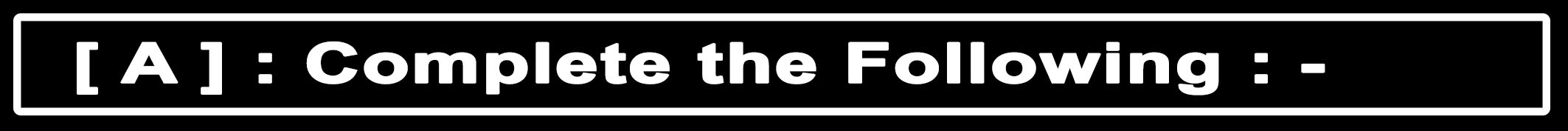 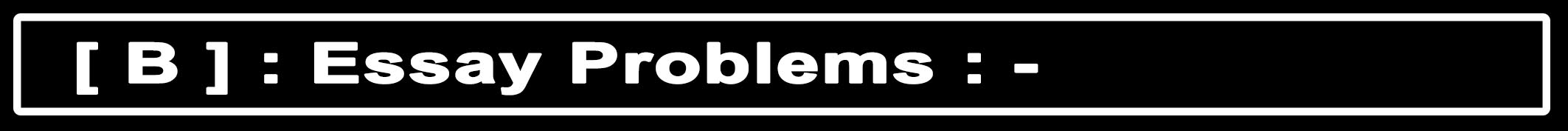 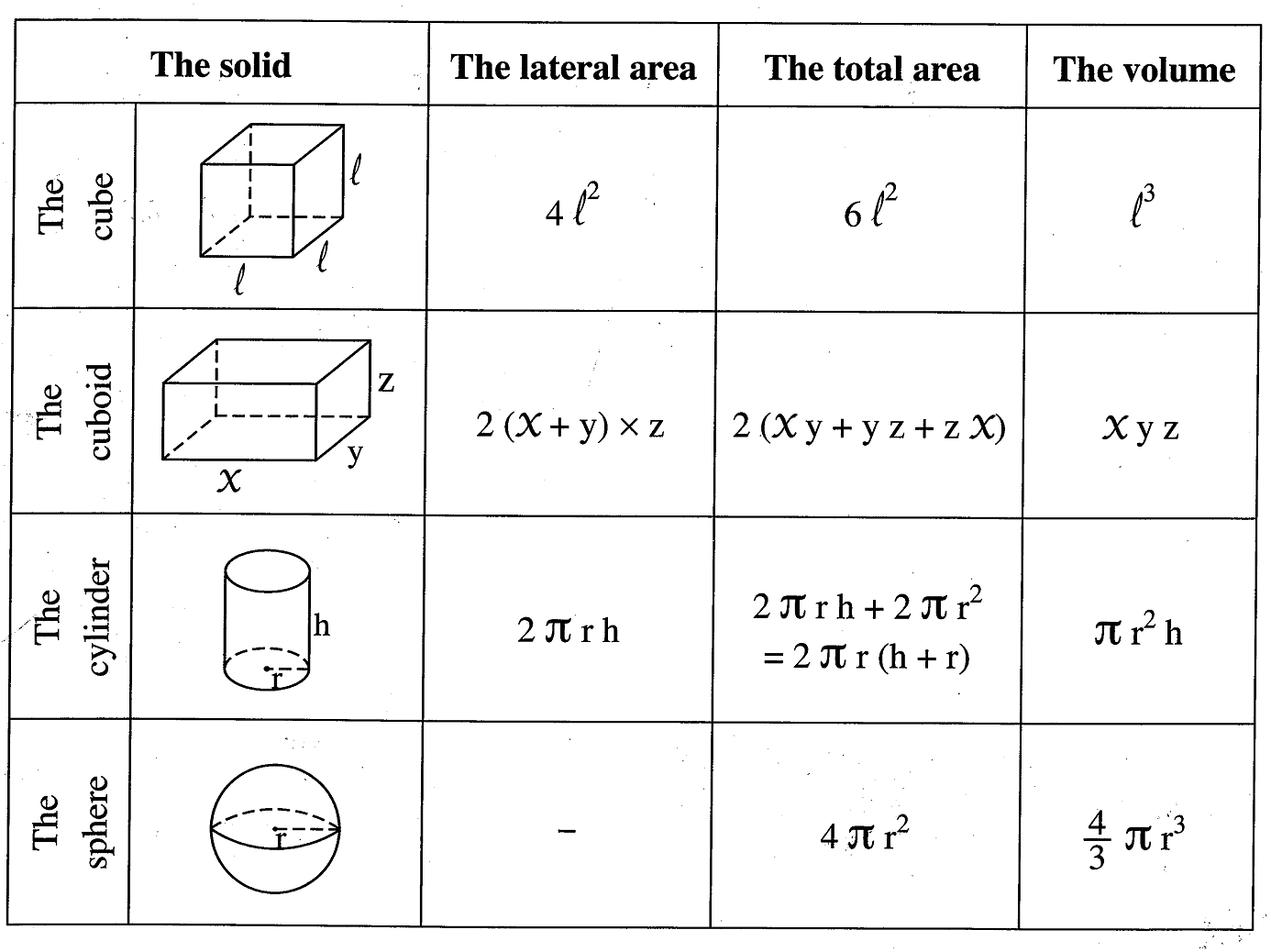 Geometery               1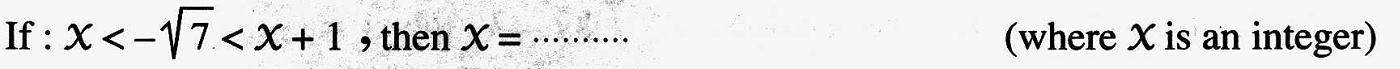 2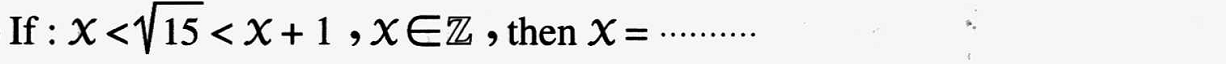 3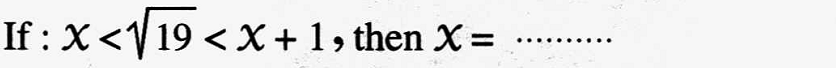 4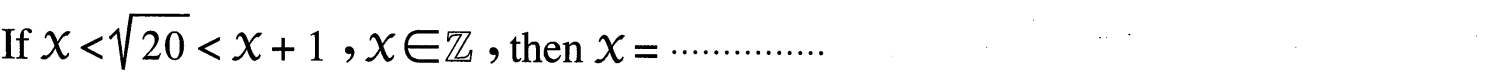 5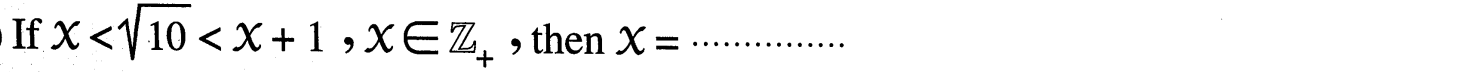 6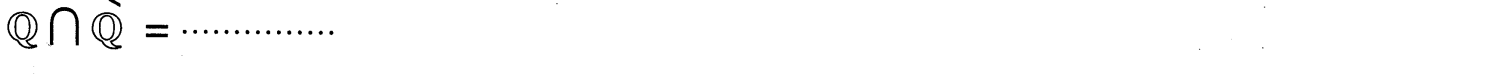 7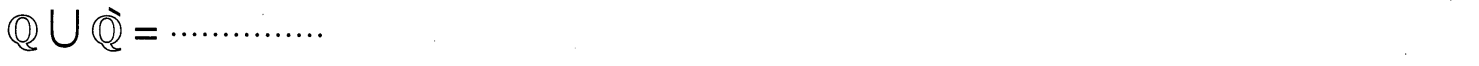 8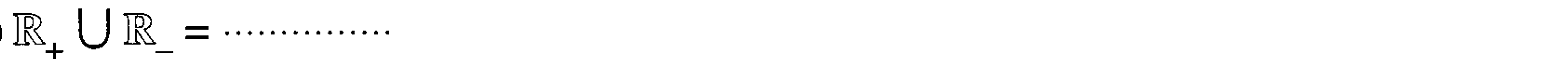 9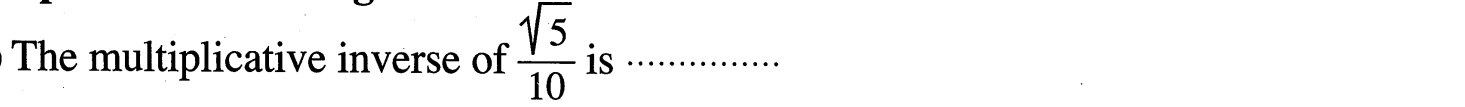 10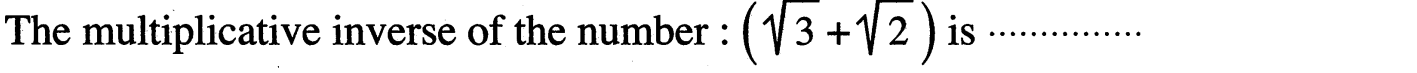 11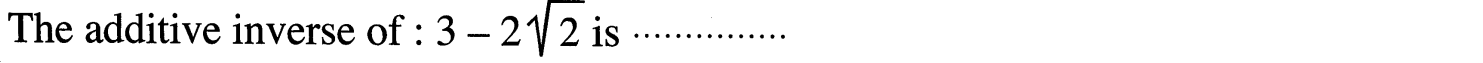 12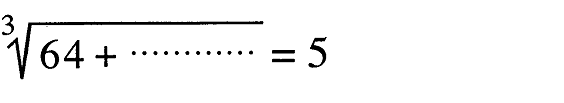 13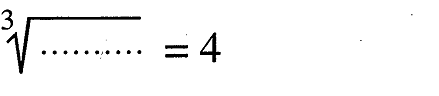 14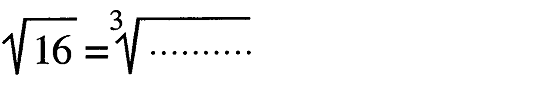 15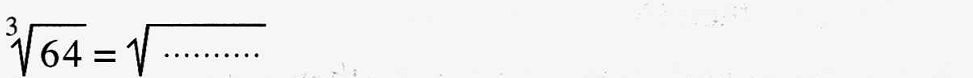 16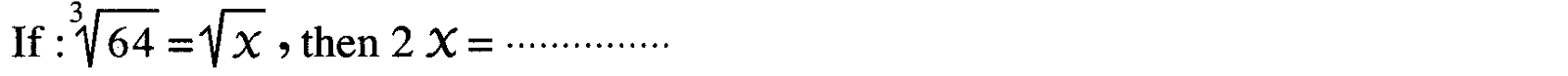 18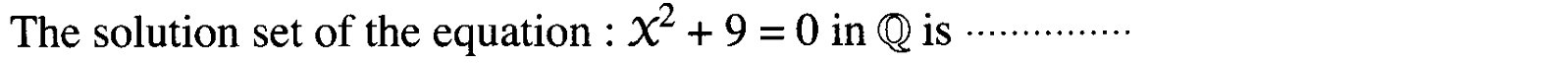 19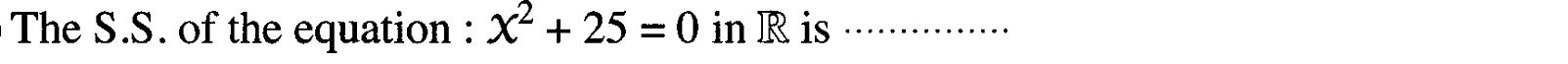 1Exercise   ( 2 ) Question ( 8 ) (  1  )  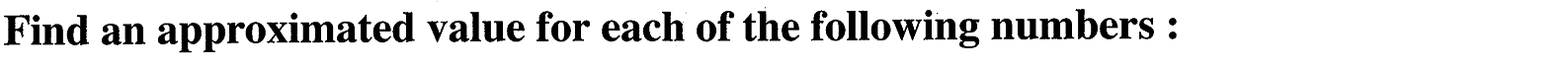 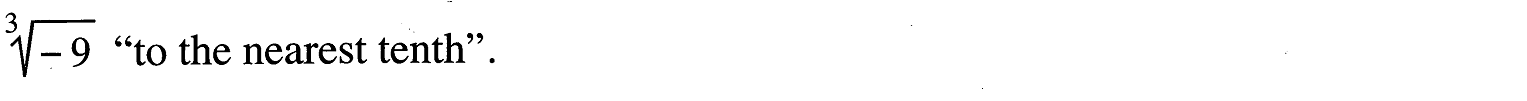 2Exercise   ( 2 ) Question ( 4 ) (  1  )  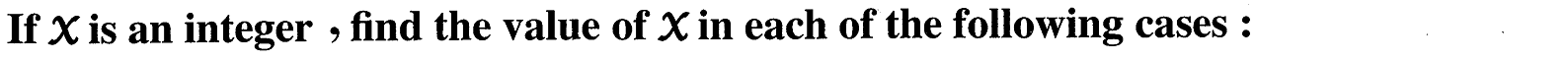 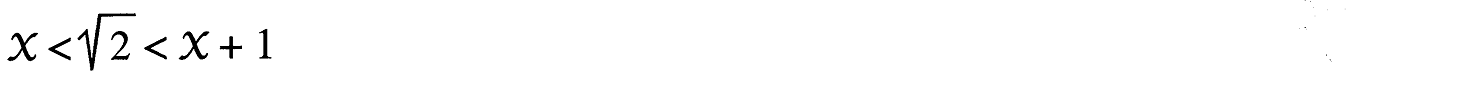 3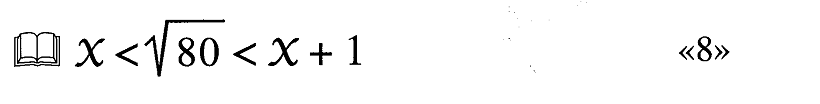 Exercise   ( 2 ) Question ( 4 ) (  2  )  4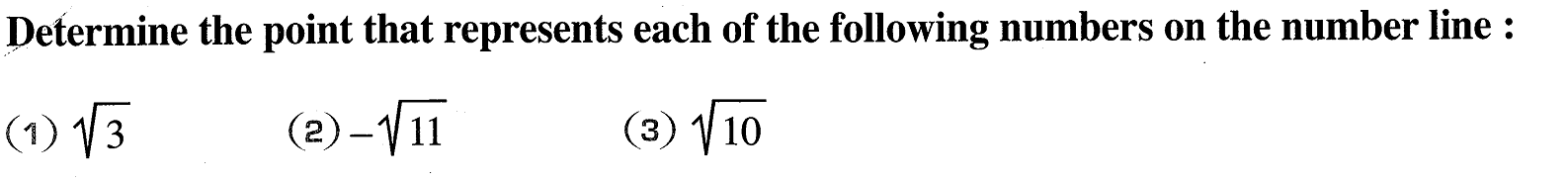 Exercise   ( 2 ) Question ( 9 ) (  4  )  1Exercise   ( 2 ) Question ( 8 ) (  1  )  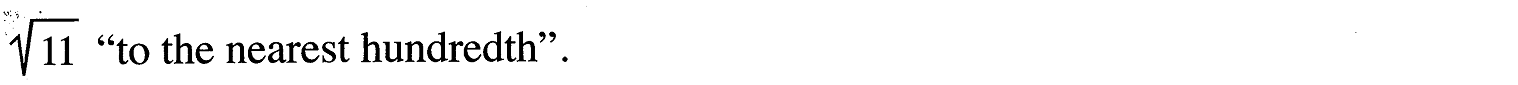 2Exercise   ( 2 ) Question ( 8 ) (  1  )  3Exercise   ( 2 ) Question ( 4 ) (  1  )  4Exercise   ( 2 ) Question ( 4 ) (  2  )  5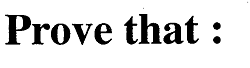 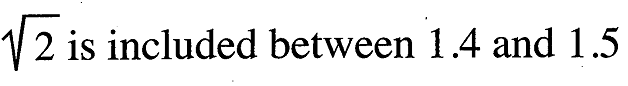 Exercise   ( 2 ) Question ( 9 ) (  1  )  6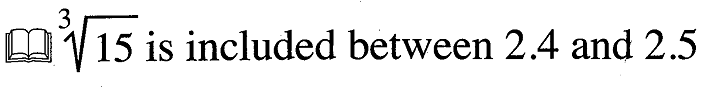 Exercise   ( 2 ) Question ( 9 ) (  4  )  7Exercise   ( 2 ) Question ( 9 ) (  4  )  1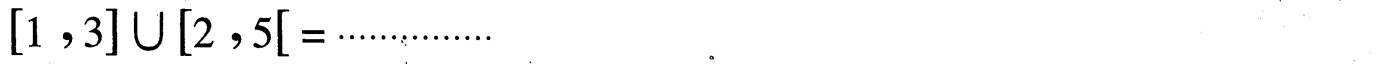 2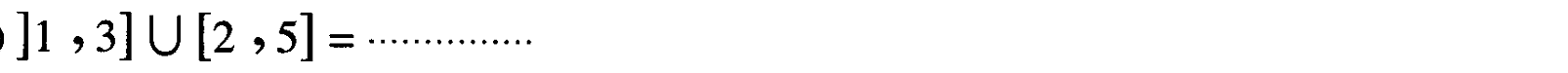 3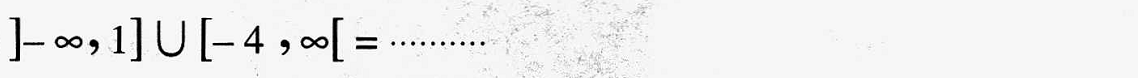 4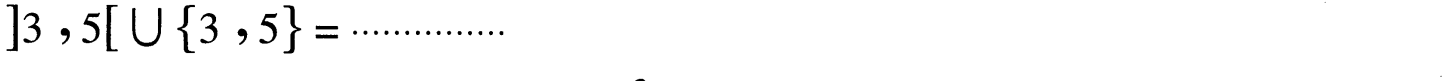 5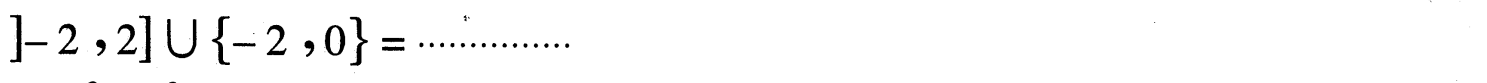 6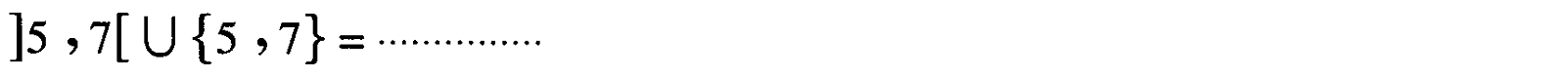 7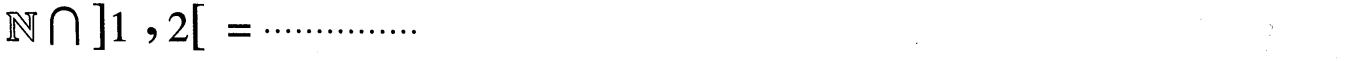 8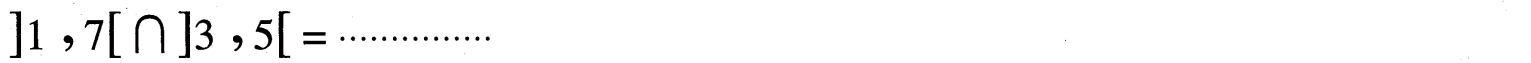 9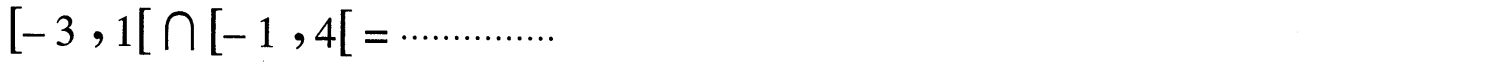 10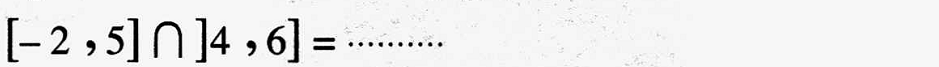 11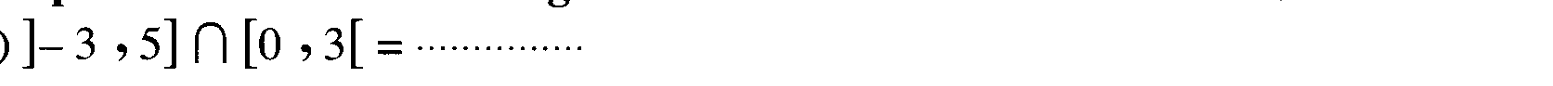 12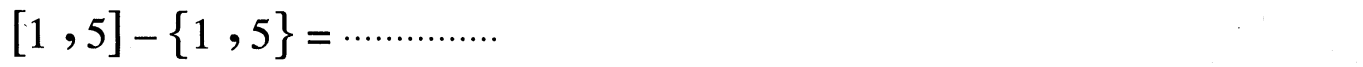 13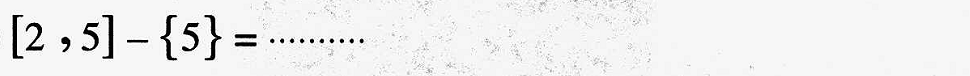 14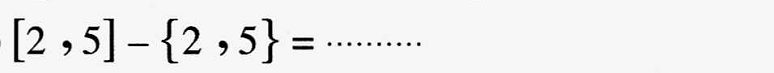 15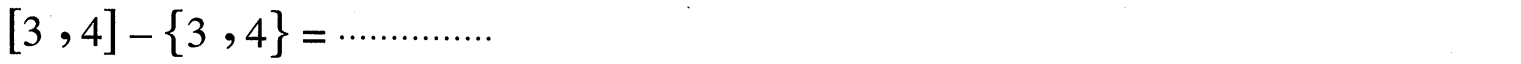 16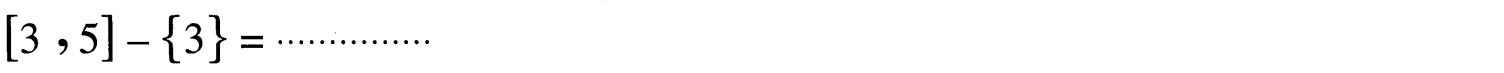 17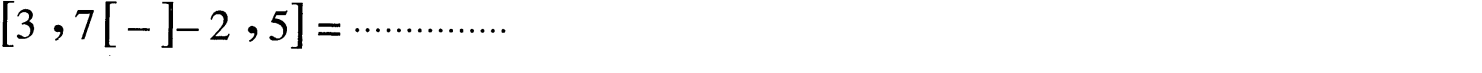 12016  Exam ( 7 ) Question ( 3 ) ( a ) 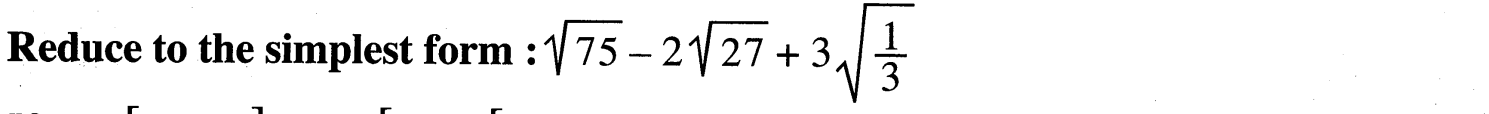 22016  Exam ( 5 ) Question ( 4 ) ( a ) 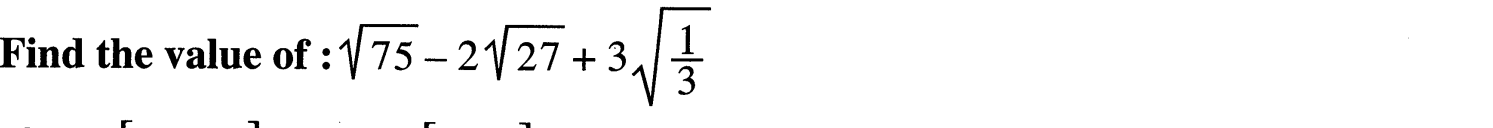 32016  Exam ( 9 ) Question ( 3 ) ( a ) 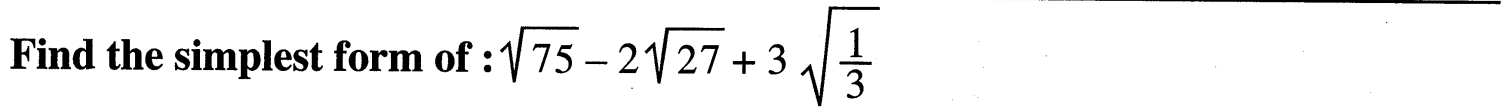 42016  Exam ( 11 ) Question ( 3 ) ( a ) 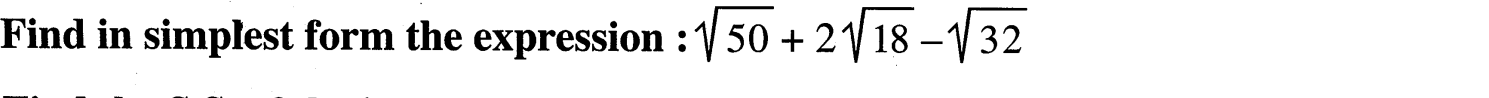 52016  Exam ( 12 ) Question ( 3 ) ( a ) 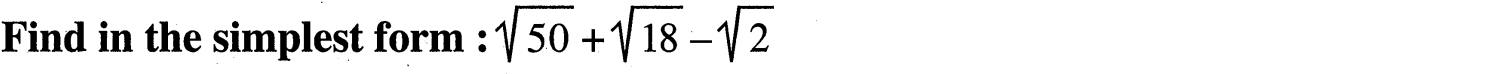 6          2016  Exam ( 14 ) Question ( 3 ) ( a ) 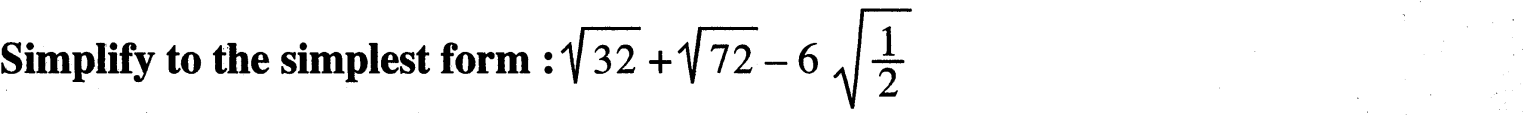 722016  Exam ( 15 ) Question ( 3 ) ( a ) 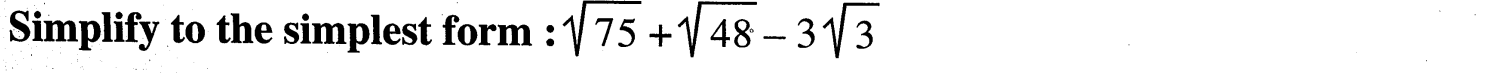 12016  Exam ( 1 ) Question ( 3 ) ( a ) 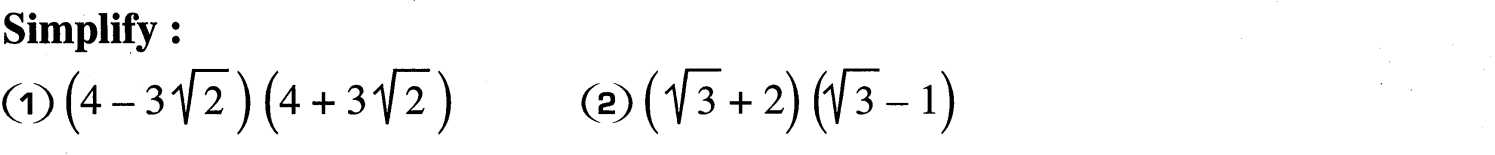 22016  Exam ( 2 ) Question ( 3 ) ( b ) 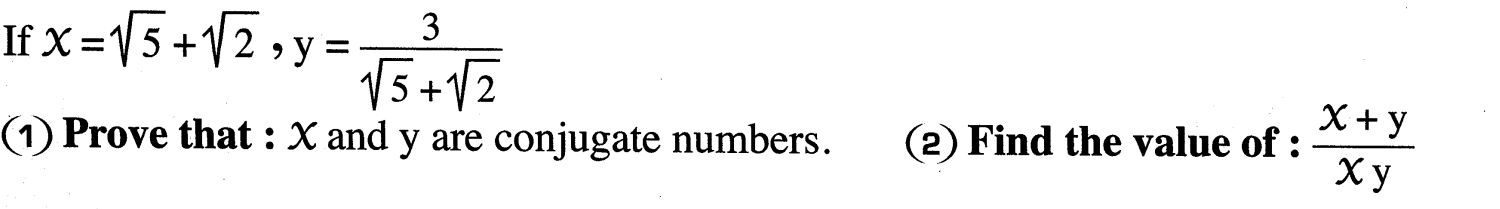 32016  Exam ( 3 ) Question ( 3 ) ( a ) 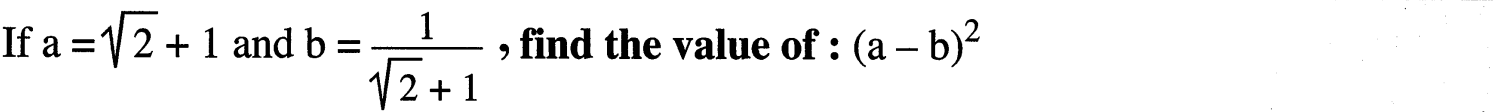 42016  Exam ( 4 ) Question ( 4 ) ( a ) 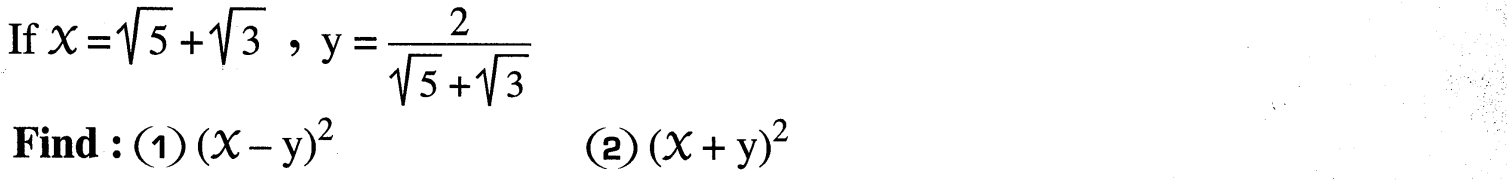 52016  Exam ( 5 ) Question ( 3 ) ( a ) 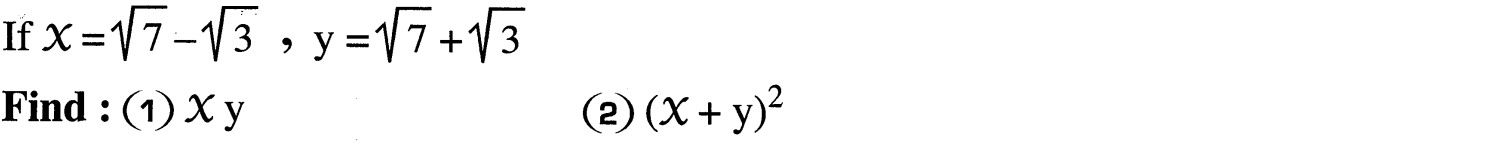 62016  Exam ( 7 ) Question ( 4 ) ( a ) 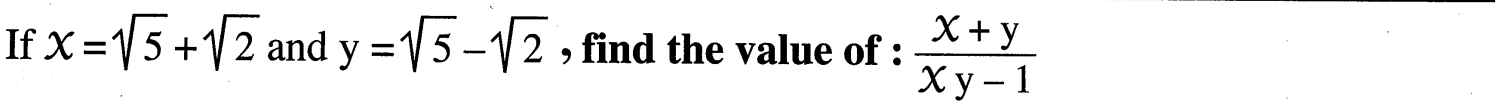 72016  Exam ( 8 ) Question ( 4 ) ( a ) 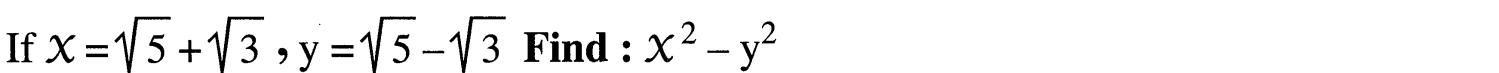 82016  Exam ( 9 ) Question ( 3 ) ( b ) 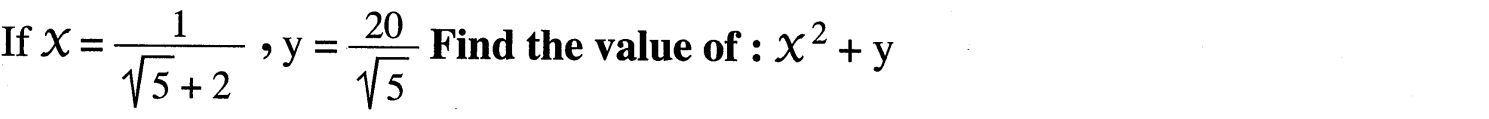 92016  Exam ( 10 ) Question ( 4 ) ( b ) 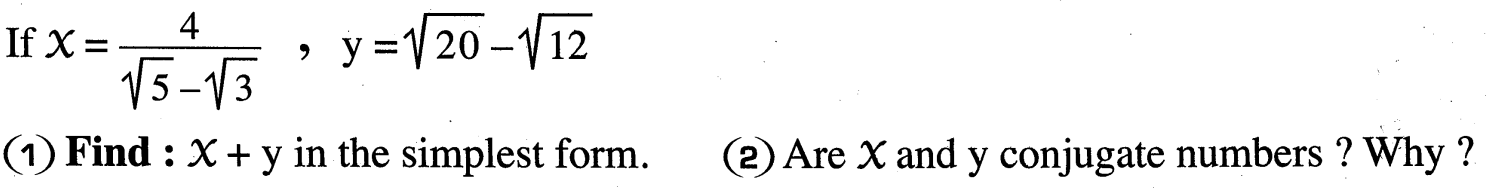 12016  Exam ( 7 ) Question ( 5 ) ( a ) 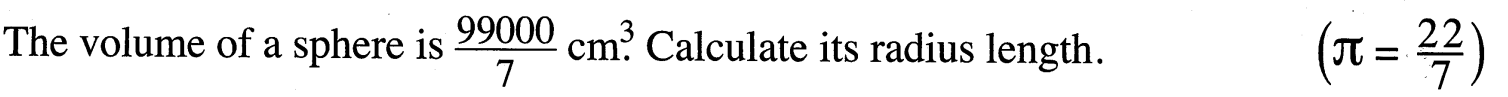 22016  Exam ( 1 ) Question ( 4 ) ( b ) 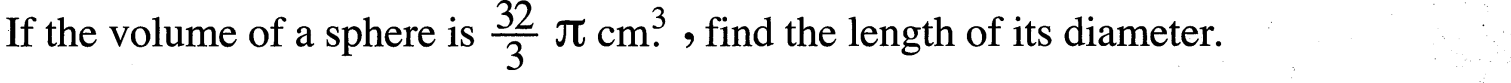 32016  Exam ( 2 ) Question ( 4 ) ( b ) 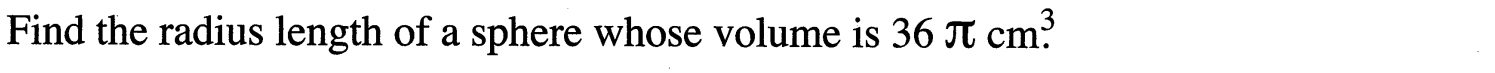 42016  Exam ( 3 ) Question ( 4 ) ( b ) 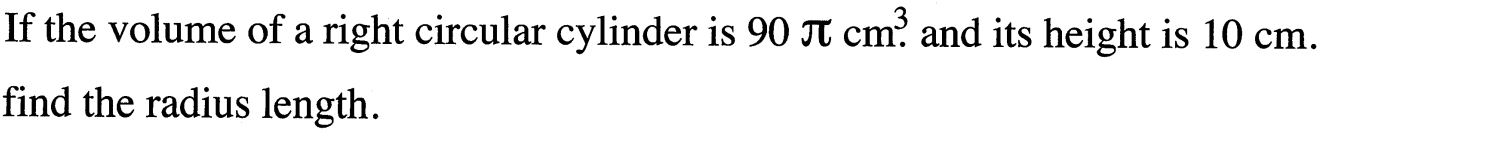 52016  Exam ( 4 ) Question ( 4 ) ( b ) 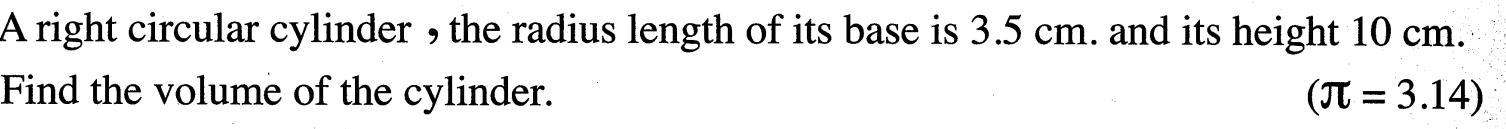 62016  Exam ( 6 ) Question ( 4 ) ( b ) 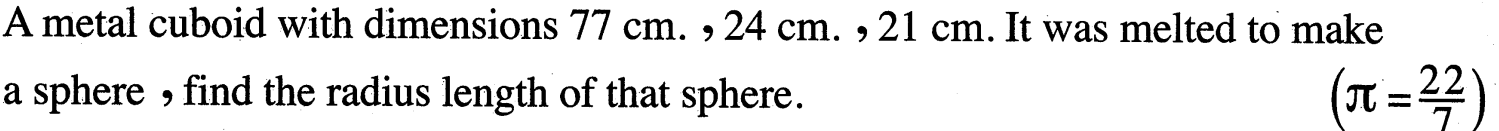 72016  Exam ( 8 ) Question ( 4 ) ( b ) 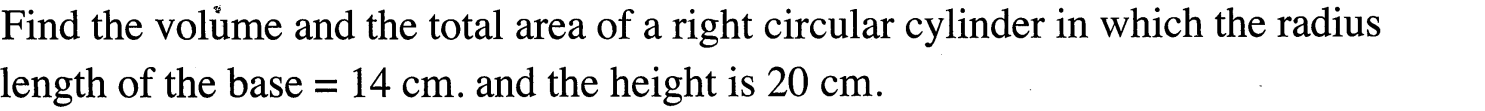 82016  Exam ( 9 ) Question ( 5 ) ( a ) 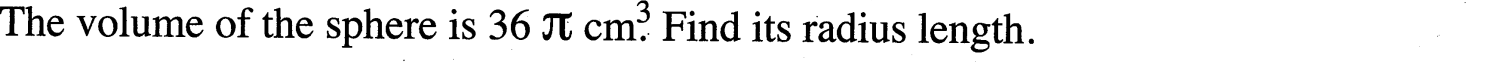 92016  Exam ( 10 ) Question ( 5 ) ( a ) 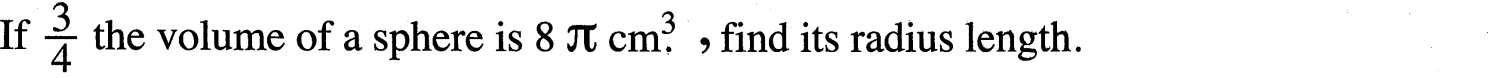 102016  Exam ( 12 ) Question ( 4 ) ( b ) 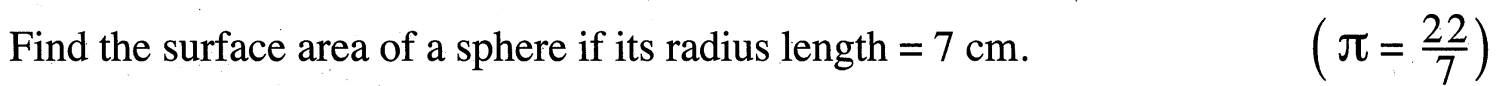 112016  Exam (15) Question ( 4 ) ( a ) 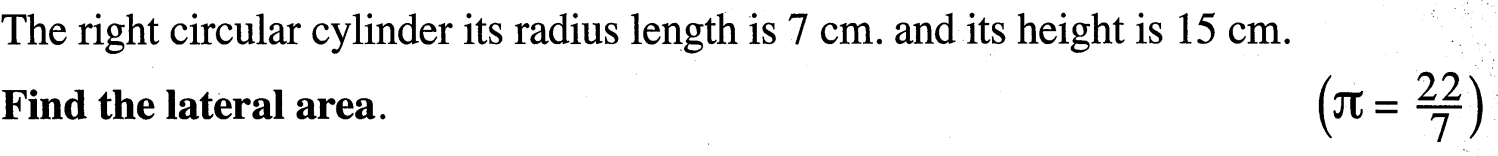 1`2014  Exam (13) Question ( 4 ) ( a ) 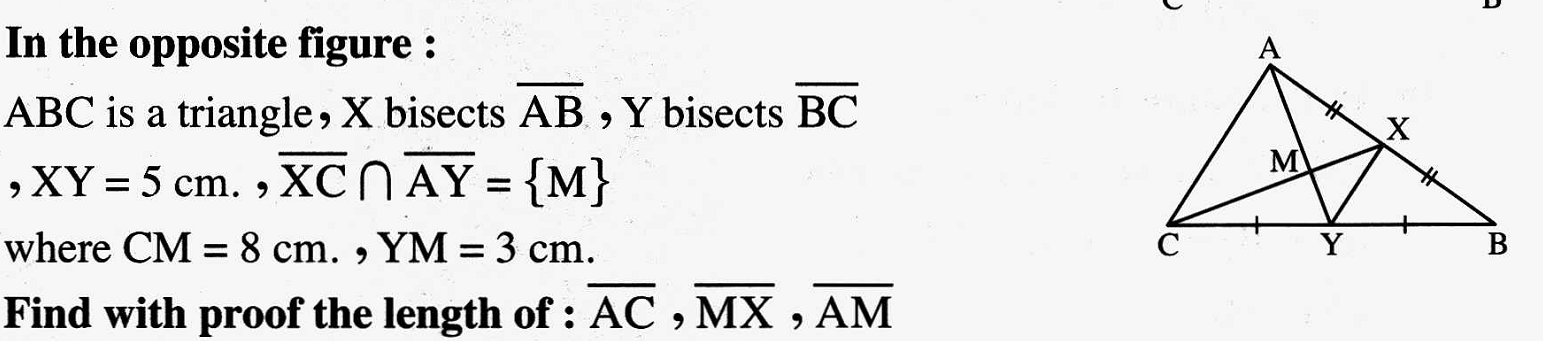 2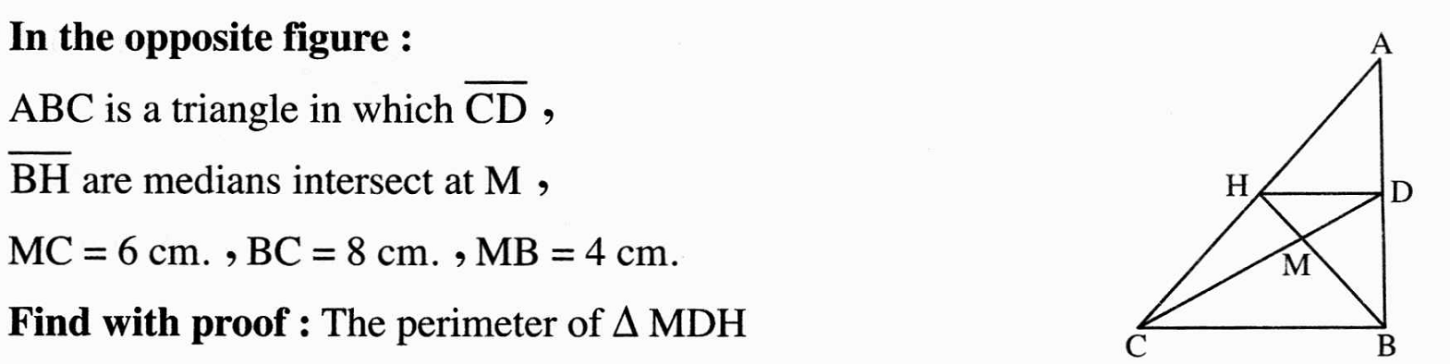 2012  Exam (18 ) Question ( 3 ) ( a ) 32014  Exam (14) Question ( 4 ) ( b ) 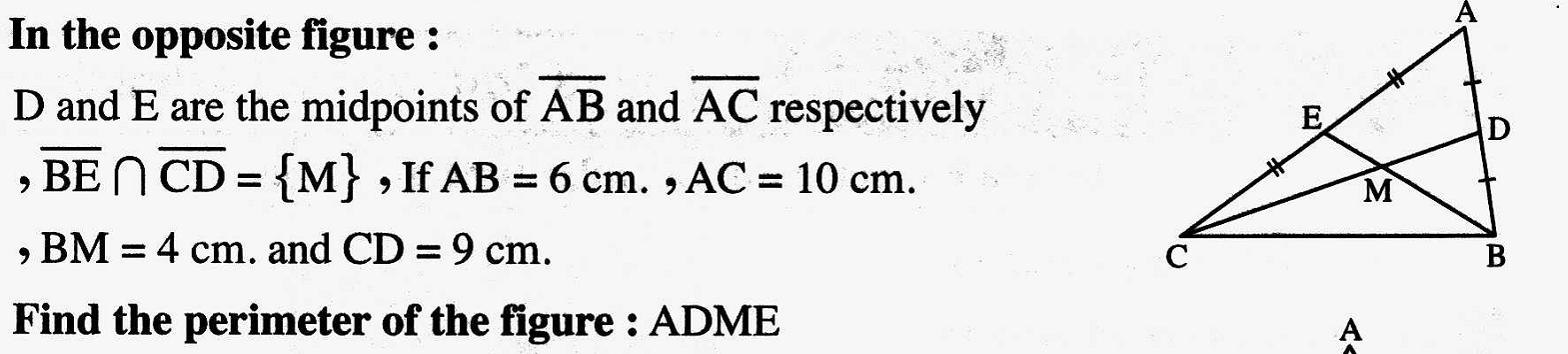 4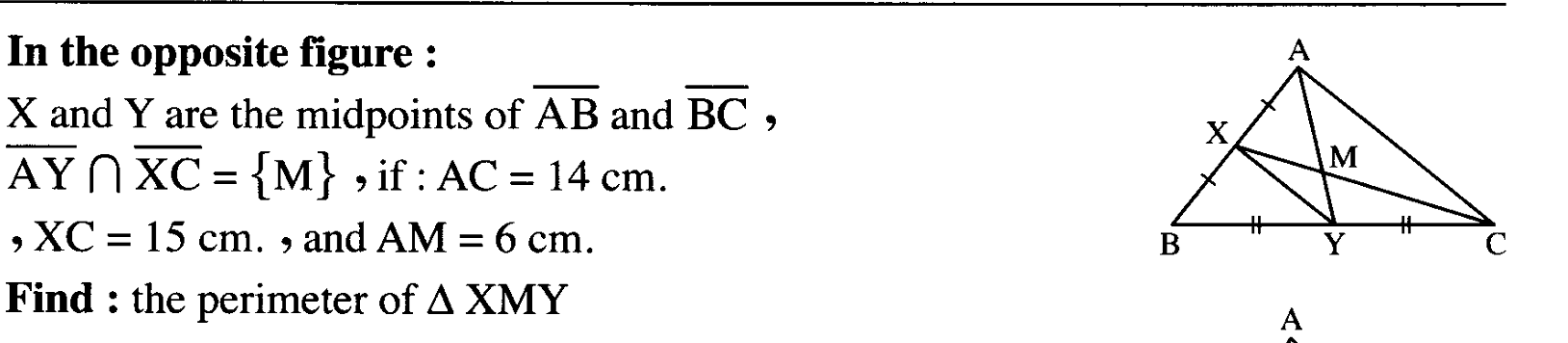 2015  Exam ( 2 ) Question ( 3 ) ( a ) 5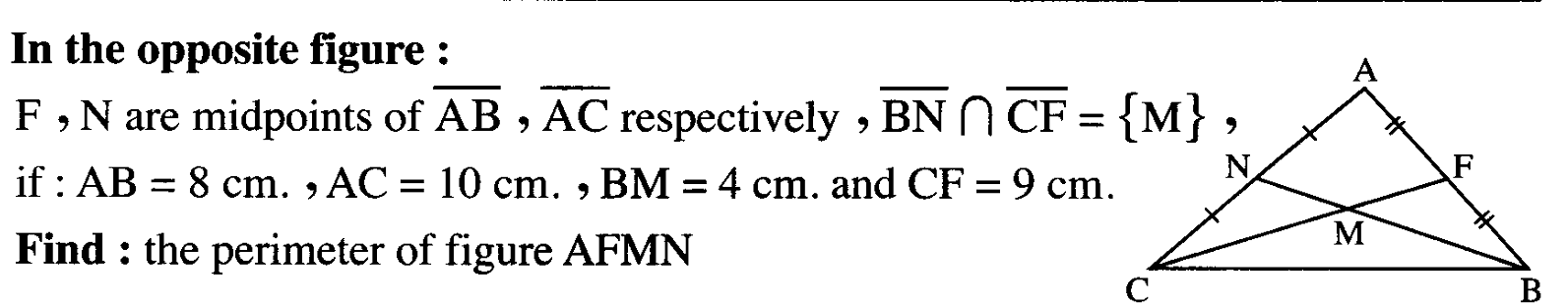 2015  Exam ( 6 ) Question ( 3 ) ( a ) 6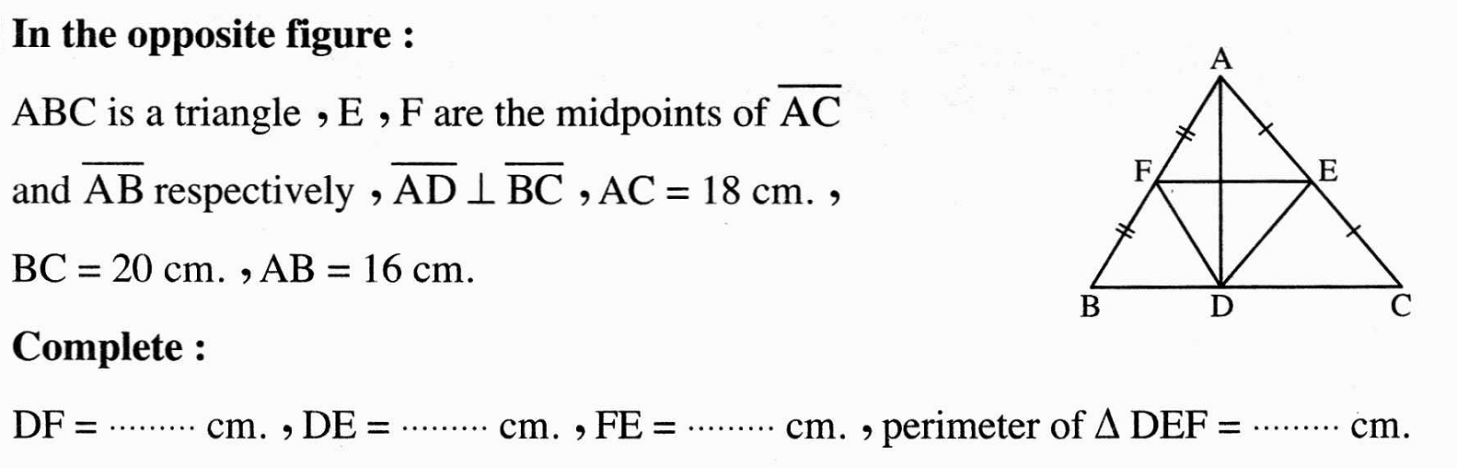 2012  Exam (17) Question ( 4 ) ( a ) 1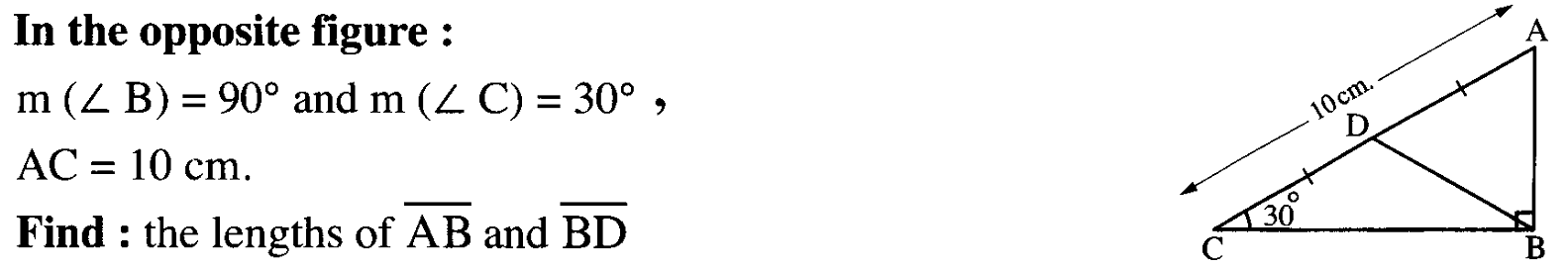 2015  Exam ( 12 ) Question ( 3 ) ( b ) 22014  Exam ( 3 ) Question ( 4 ) ( a ) 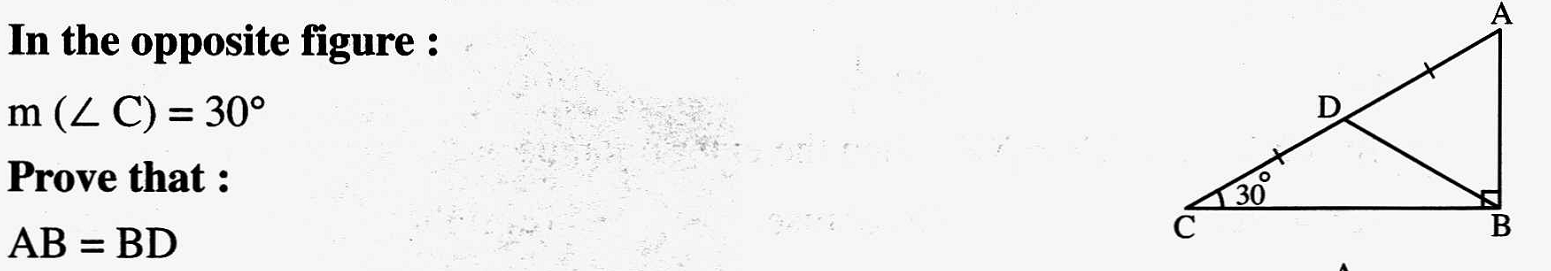 32014  Exam ( 12 ) Question ( 5 ) ( a ) 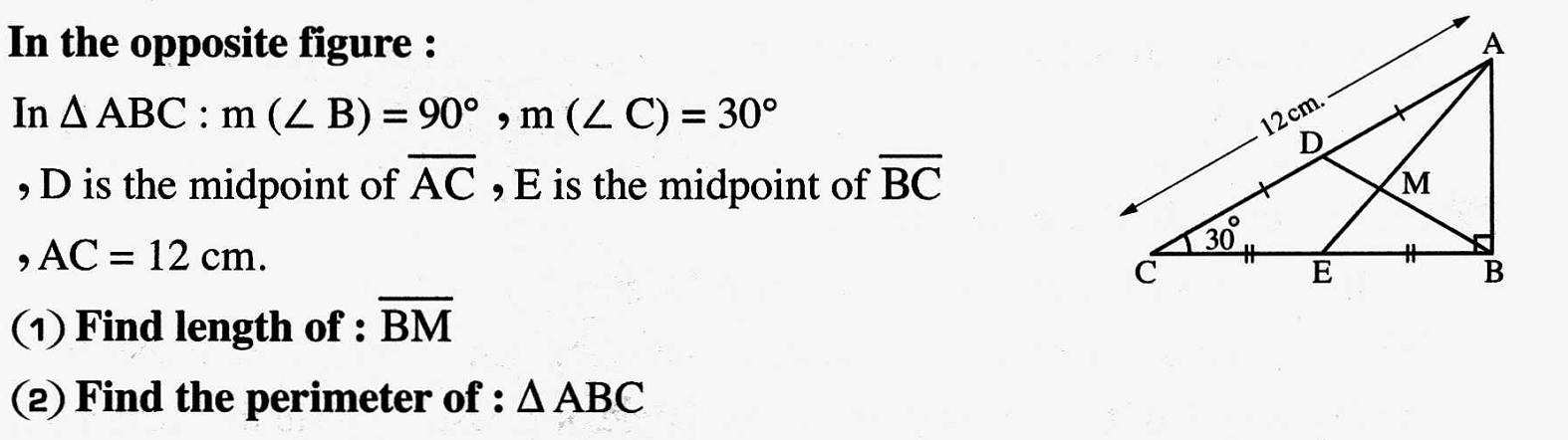 4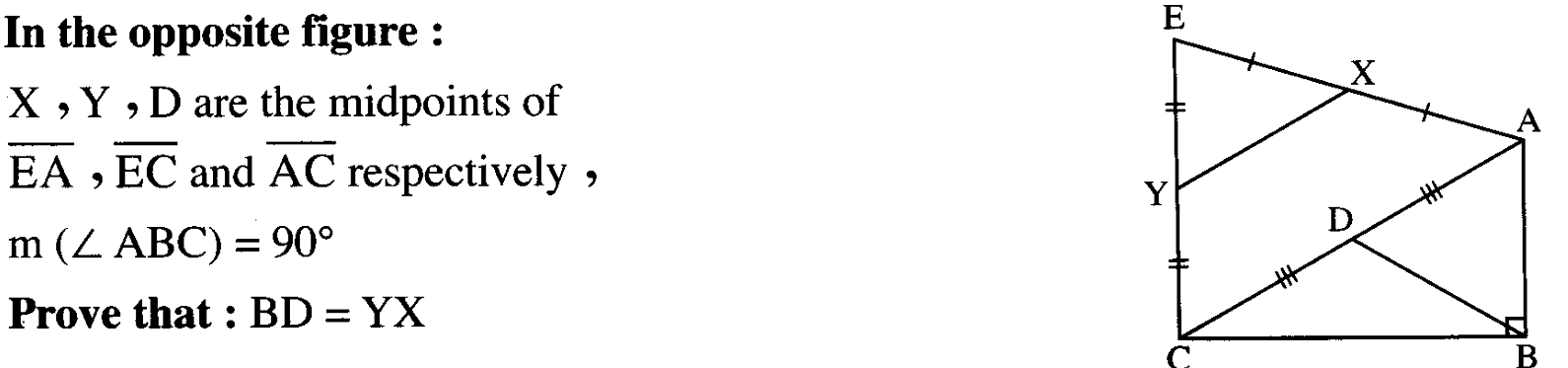 2015  Exam ( 6 ) Question ( 4 ) ( a ) 5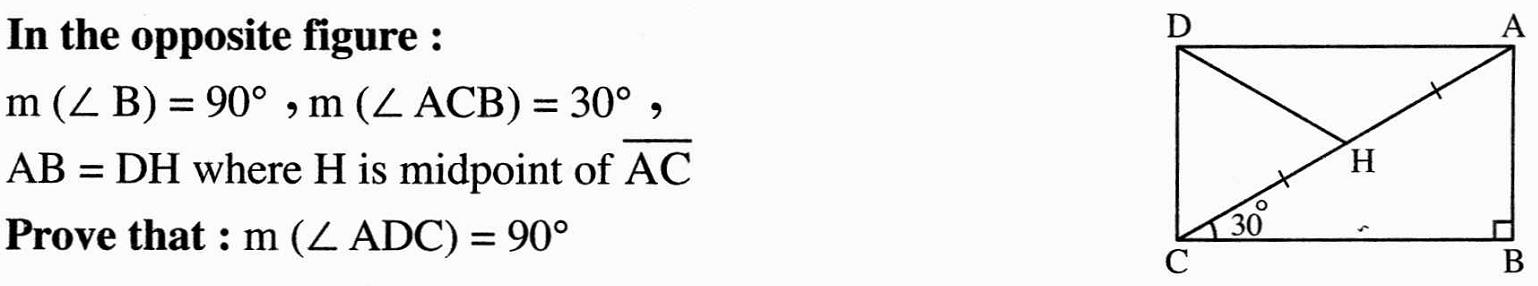 2012  Exam (18) Question ( 5 ) ( a) 6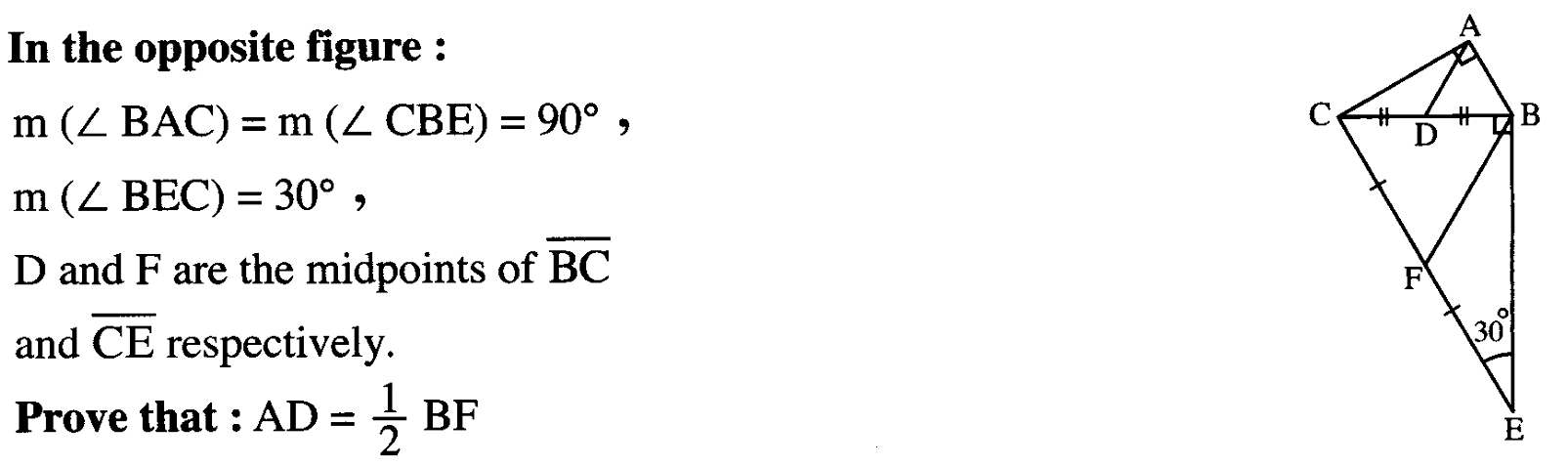 2015  Exam (15) Question ( 4 ) ( a ) 12014  Exam ( 4 ) Question ( 5 ) ( b ) 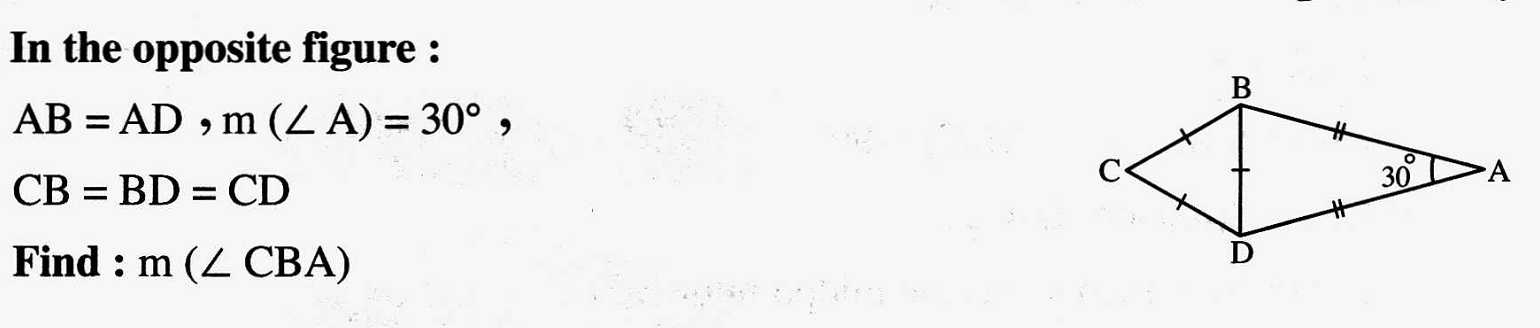 2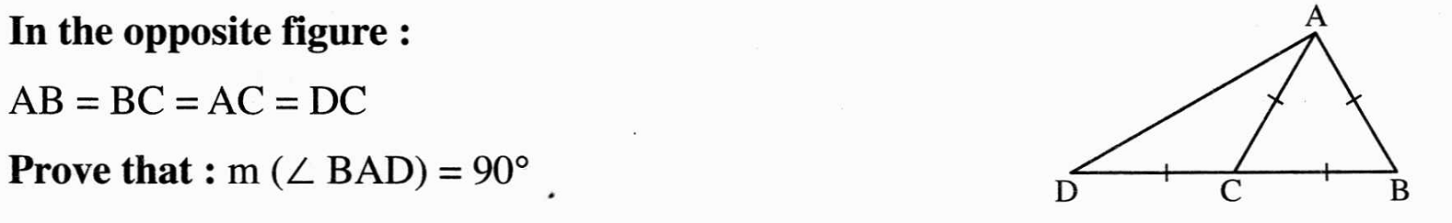 2012  Exam ( 10 ) Question ( 4 ) ( a ) 3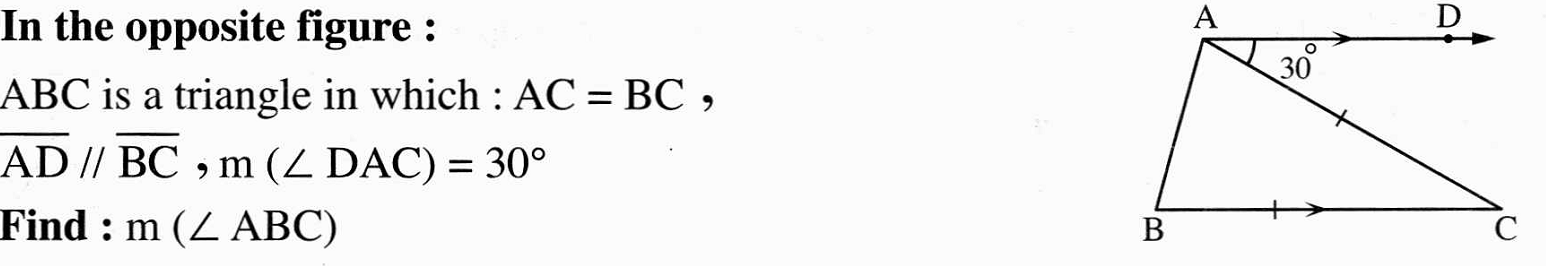 2012  Exam ( 4 ) Question ( 4 ) ( b ) 42014  Exam (15) Question ( 3 ) ( b ) 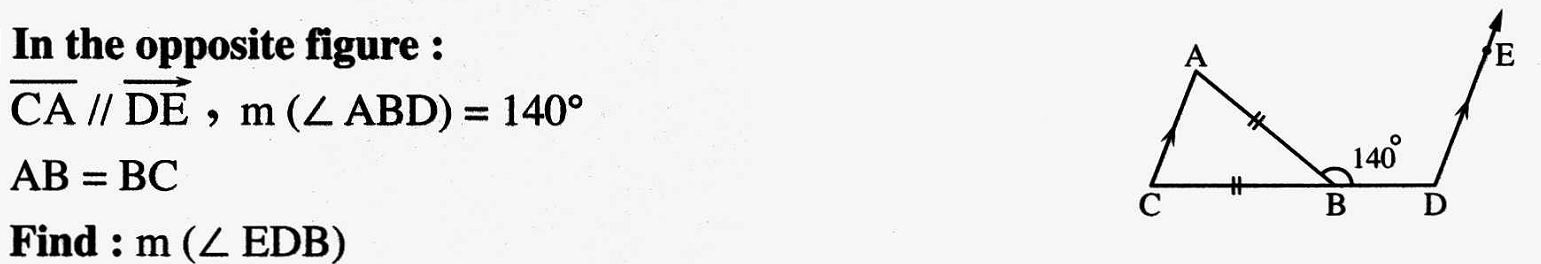 5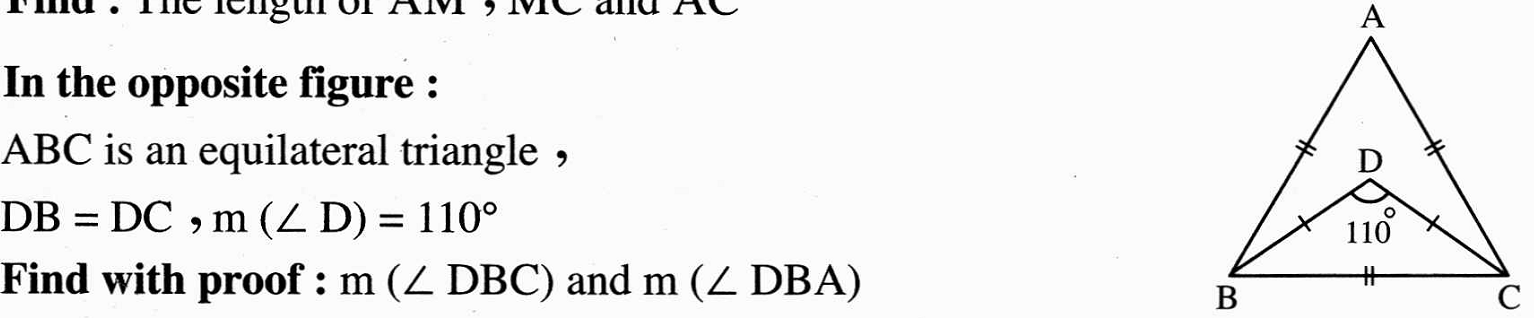 2012  Exam ( 3 ) Question ( 3 ) ( b ) 62014  Exam ( 12 ) Question ( 3 ) ( b ) 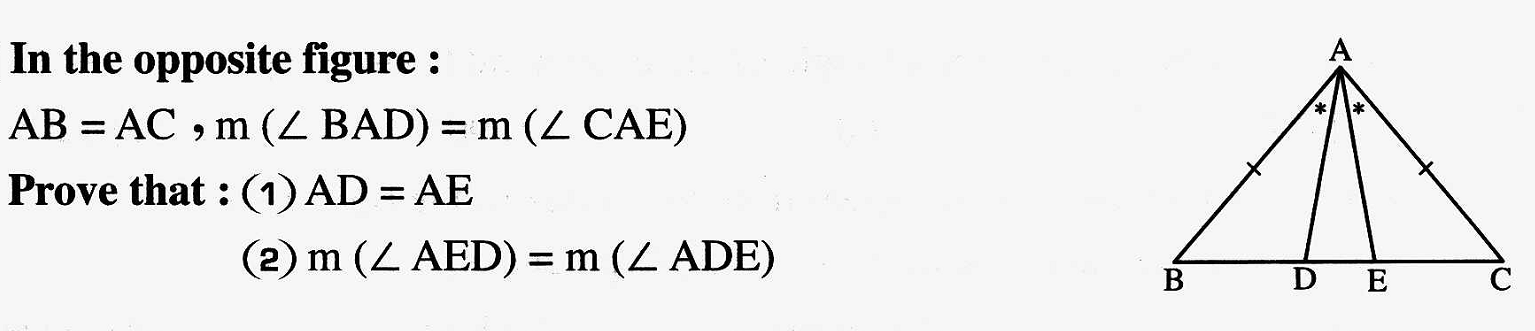 72014  Exam ( 9 ) Question ( 3 ) ( b ) 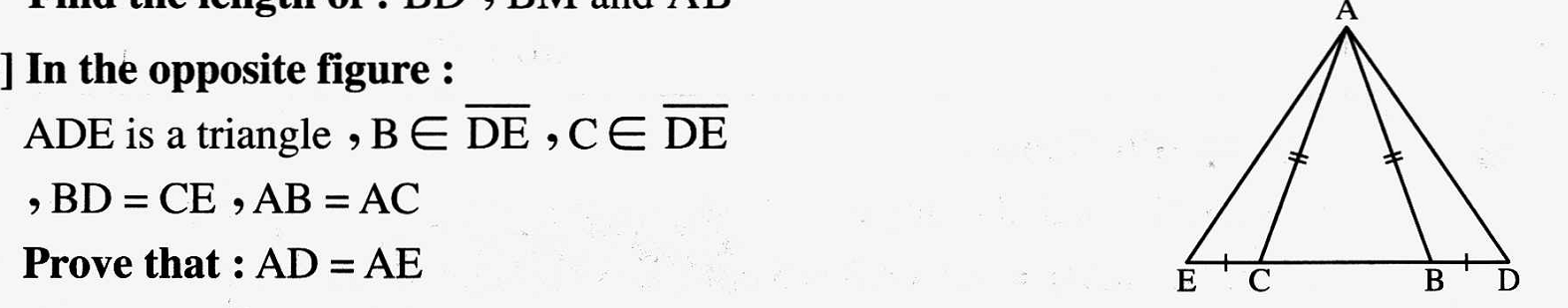 8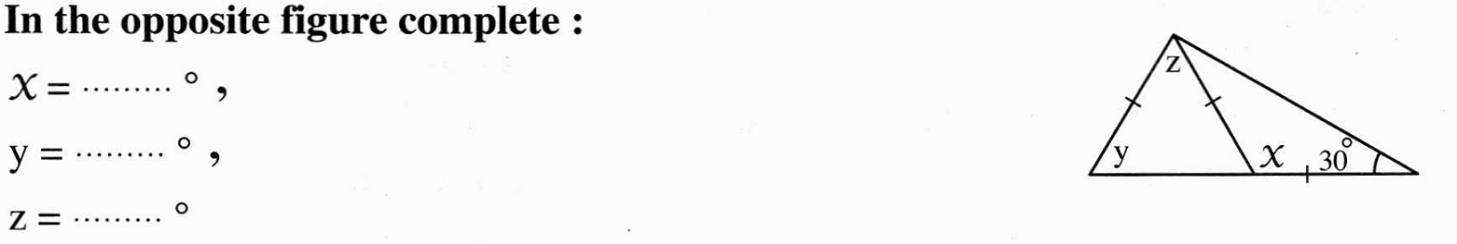 2012  Exam ( 7 ) Question ( 4 ) ( a ) 